 ARARAQUARA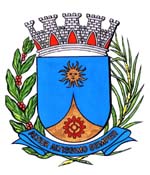    0815/15.:  Edio Lopes:DEFERIDO.Araraquara, _________________                    _________________Requeremos, observadas as  , seja oficiado à  enlutada, apresentando as  sentidas  deste ,   do Sr. Marco Antonio Aparecido Rosário, aos 42 anos, ocorrido no dia 13 próximo passado, nesta localidade. O extinto pertencia à antiga e tradicional família desta terra, tendo o seu passamento repercutido sentidamente no seio da comunidade araraquarense, onde gozava de generalizada estima e respeito.Araraquara, 16 de novembro de 2015.      EDIO LOPES       Vereador032-Pesar Sr. Marco Antonio Aparecido Rosário